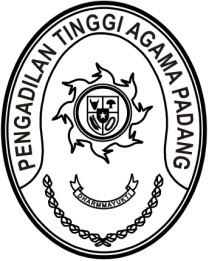 SURAT PERINTAH KERJA (SPK)SATUAN KERJA: PENGADILAN TINGGI AGAMA PADANG SURAT PERINTAH KERJA (SPK)NOMOR SPK:    /SEK.02.PTA.W3-A/PL1.1.7/III/2024TANGGAL SPK: 19 Maret 2024Nama Pejabat Penandatangan KOntrakISMAIL, S. HI., M.ANama PenyediaCV.  Putra Bumi KhatulistiwaPAKET PEKERJAAN: KONSTRUKSI PEMELIHARAAN GEDUNG DAN HALAMANPENGADILAN TINGGI AGAMA PADANGSPK ini mulai berlaku efektif terhitung sejak tanggal diterbitkannya SP dan penyelesaian keseluruhan pekerjaan sebagaimana diatur dalam SPK ini.SUMBER DANA : dibebankan atas DIPA PENGADILAN TINGGI AGAMA PADANG TAHUN ANGGARAN 2024. SUMBER DANA : dibebankan atas DIPA PENGADILAN TINGGI AGAMA PADANG TAHUN ANGGARAN 2024. WAKTU PELAKSANAAN PEKERJAAN: semula 15 (lima belas) hari kalender menjadi 18 (delapan belas) hari kalenderWAKTU PELAKSANAAN PEKERJAAN: semula 15 (lima belas) hari kalender menjadi 18 (delapan belas) hari kalenderNILAI PEKERJAANNILAI PEKERJAANNILAI PEKERJAANNILAI PEKERJAANNILAI PEKERJAANNoUraian PekerjaanUraian PekerjaanKuantitasTotal (Rp.)Total (Rp.)1Perbaikan Granit DindingPerbaikan Granit Dinding1 Ls500.000,00500.000,002Perbaikan Slauran Air Dlama BetonPerbaikan Slauran Air Dlama Beton1 Ls500.000,00500.000,003Pengecatan pagar (2x7.963+7.968 tinggi 3m)Pengecatan pagar (2x7.963+7.968 tinggi 3m)716,82 m215.128.199,3715.128.199,374Pengecatan Ruang BendaharaPengecatan Ruang Bendahara38,22 m2806.617,81806.617,815Perbaikan Kubah/Atap MushollaPerbaikan Kubah/Atap Musholla1 Ls1.000.000,001.000.000,006Perbiakan Rumah Dinas KetuaPerbiakan Rumah Dinas Ketua1 Ls1.000.000,001.000.000,007Perbaikan Plasa tergenang airPerbaikan Plasa tergenang air1 Ls500.000,00500.000,008Pengecatan sesuai polaPengecatan sesuai pola676,81 m218.308.894,9218.308.894,929Perbaiakn (pengecoran) jembatan akses masuk dan keluarPerbaiakn (pengecoran) jembatan akses masuk dan keluar1 Ls1.000.000,001.000.000,0010Penebangan Pohon LengkengPenebangan Pohon Lengkeng1 Ls575.000,00575.000,0011Pembuatan Saluran air buanganPembuatan Saluran air buangan6 Saluran600.000,-600.000,-Total39.918.712,1039.918.712,10PPN 11%4.391.058,334.391.058,33Total 44.309.770,4344.309.770,43TERBILANG: Empat Puluh Empat Juta Tiga Ratus Sembilan Ribu Tujuh Ratus  Rupiah Empat Puluh Tiga SenTERBILANG: Empat Puluh Empat Juta Tiga Ratus Sembilan Ribu Tujuh Ratus  Rupiah Empat Puluh Tiga SenTERBILANG: Empat Puluh Empat Juta Tiga Ratus Sembilan Ribu Tujuh Ratus  Rupiah Empat Puluh Tiga SenTERBILANG: Empat Puluh Empat Juta Tiga Ratus Sembilan Ribu Tujuh Ratus  Rupiah Empat Puluh Tiga SenTERBILANG: Empat Puluh Empat Juta Tiga Ratus Sembilan Ribu Tujuh Ratus  Rupiah Empat Puluh Tiga SenINSTRUKSI KEPADA PENYEDIA: Penagihan hanya dapat dilakukan setelah penyelesaian pekerjaan yang diperintahkan dalam SPK ini dan dibuktikan dengan Berita Acara Serah Terima. Jika pekerjaan tidak dapat diselesaikan dalam jangka waktu pelaksanaan pekerjaan karena kesalahan atau kelalaian Penyedia maka Penyedia berkewajiban untuk membayar denda kepada PPK sebesar 1/1000 (satu per seribu) dari nilai SPK atau nilai bagian SPK untuk setiap hari keterlambatan (tentukan dasar pengenaan denda : total atau bagian SPK).INSTRUKSI KEPADA PENYEDIA: Penagihan hanya dapat dilakukan setelah penyelesaian pekerjaan yang diperintahkan dalam SPK ini dan dibuktikan dengan Berita Acara Serah Terima. Jika pekerjaan tidak dapat diselesaikan dalam jangka waktu pelaksanaan pekerjaan karena kesalahan atau kelalaian Penyedia maka Penyedia berkewajiban untuk membayar denda kepada PPK sebesar 1/1000 (satu per seribu) dari nilai SPK atau nilai bagian SPK untuk setiap hari keterlambatan (tentukan dasar pengenaan denda : total atau bagian SPK).INSTRUKSI KEPADA PENYEDIA: Penagihan hanya dapat dilakukan setelah penyelesaian pekerjaan yang diperintahkan dalam SPK ini dan dibuktikan dengan Berita Acara Serah Terima. Jika pekerjaan tidak dapat diselesaikan dalam jangka waktu pelaksanaan pekerjaan karena kesalahan atau kelalaian Penyedia maka Penyedia berkewajiban untuk membayar denda kepada PPK sebesar 1/1000 (satu per seribu) dari nilai SPK atau nilai bagian SPK untuk setiap hari keterlambatan (tentukan dasar pengenaan denda : total atau bagian SPK).INSTRUKSI KEPADA PENYEDIA: Penagihan hanya dapat dilakukan setelah penyelesaian pekerjaan yang diperintahkan dalam SPK ini dan dibuktikan dengan Berita Acara Serah Terima. Jika pekerjaan tidak dapat diselesaikan dalam jangka waktu pelaksanaan pekerjaan karena kesalahan atau kelalaian Penyedia maka Penyedia berkewajiban untuk membayar denda kepada PPK sebesar 1/1000 (satu per seribu) dari nilai SPK atau nilai bagian SPK untuk setiap hari keterlambatan (tentukan dasar pengenaan denda : total atau bagian SPK).INSTRUKSI KEPADA PENYEDIA: Penagihan hanya dapat dilakukan setelah penyelesaian pekerjaan yang diperintahkan dalam SPK ini dan dibuktikan dengan Berita Acara Serah Terima. Jika pekerjaan tidak dapat diselesaikan dalam jangka waktu pelaksanaan pekerjaan karena kesalahan atau kelalaian Penyedia maka Penyedia berkewajiban untuk membayar denda kepada PPK sebesar 1/1000 (satu per seribu) dari nilai SPK atau nilai bagian SPK untuk setiap hari keterlambatan (tentukan dasar pengenaan denda : total atau bagian SPK).Untuk dan atas nama.Pengadilan Tinggi Agama PadangIsmail, S.H.I., M.A. Pejabat Pembuat KomitmenUntuk dan atas nama.Pengadilan Tinggi Agama PadangIsmail, S.H.I., M.A. Pejabat Pembuat KomitmenUntuk dan atas namaCV Putra Bumi KhatulistiwaRobi Candra, S.T. Direktur Untuk dan atas namaCV Putra Bumi KhatulistiwaRobi Candra, S.T. Direktur Untuk dan atas namaCV Putra Bumi KhatulistiwaRobi Candra, S.T. Direktur Untuk dan atas namaCV Putra Bumi KhatulistiwaRobi Candra, S.T. Direktur 